WISKUNDELes 14: Hoofdrekenen Maak één kant van het scheurblaadje van les 14.TAALHerhalingOnderlijn het onderwerp met groen.Onderlijn alle werkwoorden met blauw.Omcirkel de persoonsvorm met blauw.Schrijf op het lijntje of het onderwerp iets doet of iets wordt/isOpeens hoorde ik iets tegen mijn raam tikken.		…………………………………………Uit het raam vloog een papiertje naar buiten.		…………………………………………Wordt Nora één van de nieuwe K3-meisjes?			…………………………………………De orkaan heeft een groot deel van de stad verwoest.	…………………………………………Door mijn schuld is het bad overgelopen.			…………………………………………PUZZELTJE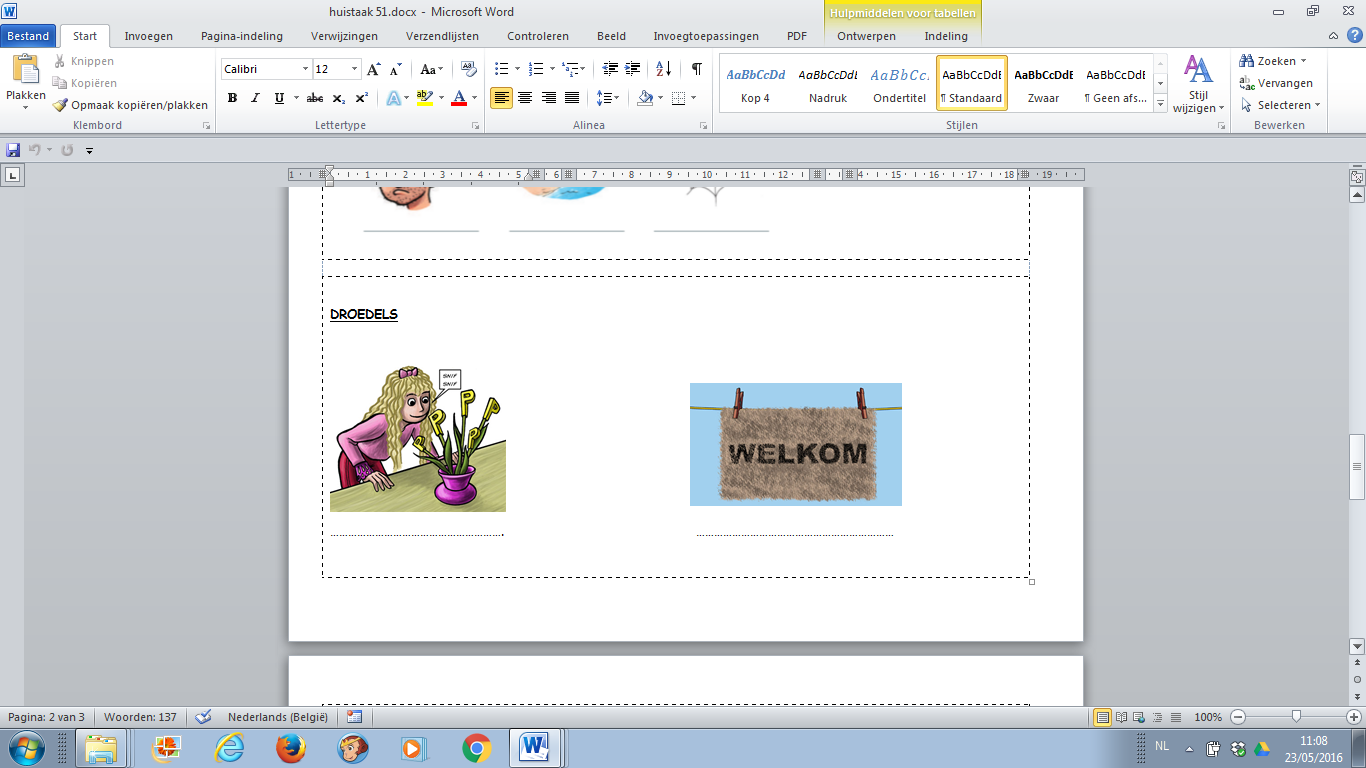 